Дистанционноезадание для учащихсяФИО педагога: Фролова Тамара Владимировна                                                                                                                                                     Программа: «Мастерица»Объединение: «Мастерица». 1-я группаДата занятия по рабочей программе: 01.02.2021 г. Тема занятия: Ракета из бумаги.Розочки из бумаги.Задание: «Ракета из бумаги»Материалы:Для изготовления «Ракета» нам потребуется:цветная бумага цвета, простой карандаш, ножницы, клей ПВА или клей карандаш.Порядок выполнения:Сделайте детали ракеты из цветной бумаги.  Детали ракеты делайте по размерам, которые я вам предлагаю.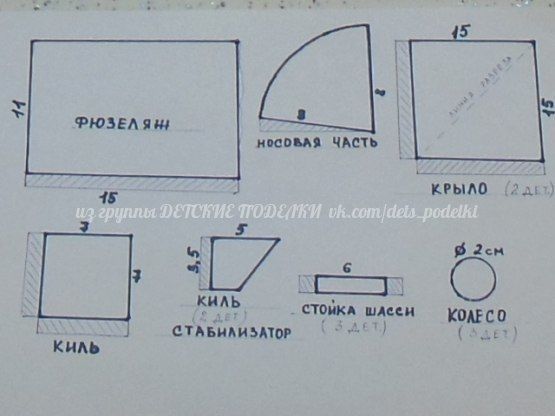 Затем вырезаем детали ножницами. Техника безопасности при работе с ножницами1.    Храните ножницы в указанном месте в определённом положении.2.    При работе внимательно следите за направлением резания.3.    Не работайте с тупыми ножницами и с ослабленным шарнирным креплением.4.    Не держите ножницы лезвием вверх.5.    Не оставляйте ножницы с открытыми лезвиями.6.    Не режьте ножницами на ходу.7.    Не подходите к товарищу во время работы.8.    Передавайте закрытые ножницы кольцами вперёд.9.    Во время работы удерживайте материал левой рукой так, чтобы пальцы были в стороне от лезвия.Вот что у вас должно получится.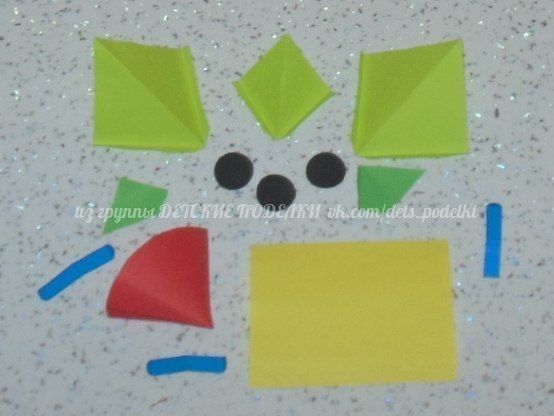 Выполнить: сделать детали Ракеты.Результат сдать педагогу: 02.02.2021 г.Результат сфотографировать и прислать мне на электронную почту tamara552011v@mail.ru или на viber 89086675886